MINUTA PROYECTO PAPIME RESILIENCIAS VS VIOLENCIASHILDA BEATRIZ SALMERON GARCIAResponsable del proyecto PE313018HDirección General de Orientación y Atención Educativa6 de noviembre de 201812:00 horasSala de juntas de la Dirección General de Orientación y Atención EducativaAsistentesDra. María Raquel Mosqueda RiveraDra. Adriana Sáenz ValadezLic. Alicia Moreno FloresMtro. Luis Domingo Márquez RamírezDra. Hilda Beatriz Salmerón GarcíaMtra. Angélica Patricia Cuevas CasillasIncorporación al Proyecto de la Dra. María Raquel Mosqueda Rivera, investigadora del Instituto de Investigaciones Filológicas, UNAMPresentación de todos los asistentes. La Lic. Alicia Moreno Flores, asistió a la reunión para conocer la dinámica de las sesiones.Análisis de la publicación La crítica a la racionalidad patriarcal un paradigma para pensar a los géneros de la Dra. Adriana Sáenz ValadezParticipación de todos los asistentes. El Dr. Sergio René Cancino Barffuson le hará llegar sus comentarios la Dra. Sáenz ValadezSugerenciasCuando se realicé el análisis de una lectura, centrarse en el tema para aprovechar el conocimiento de la autora o autor o de quién propuso el temaDe acuerdo con el análisis de la lectura reflexionar cómo da respuesta al planteamiento del problema del ProyectoCompromisosDar cumplimiento a los acuerdos establecidos en la reunión pasadaLa Lic. Alicia Moreno Flores compartirá el texto de masculinidadDra. María Raquel Mosqueda Rivera enviará dos archivos para su lecturaSe propone que dada su experiencia de la Dra. Mosqueda Rivera también envíe un texto de su autoríaAsuntos generalesEl Mtro. Luis Domingo Márquez Ramírez desarrolló, para el Proyecto Resiliencias contra las violencias,  el sitio http://resilienciascontraviolencias.weebly.com/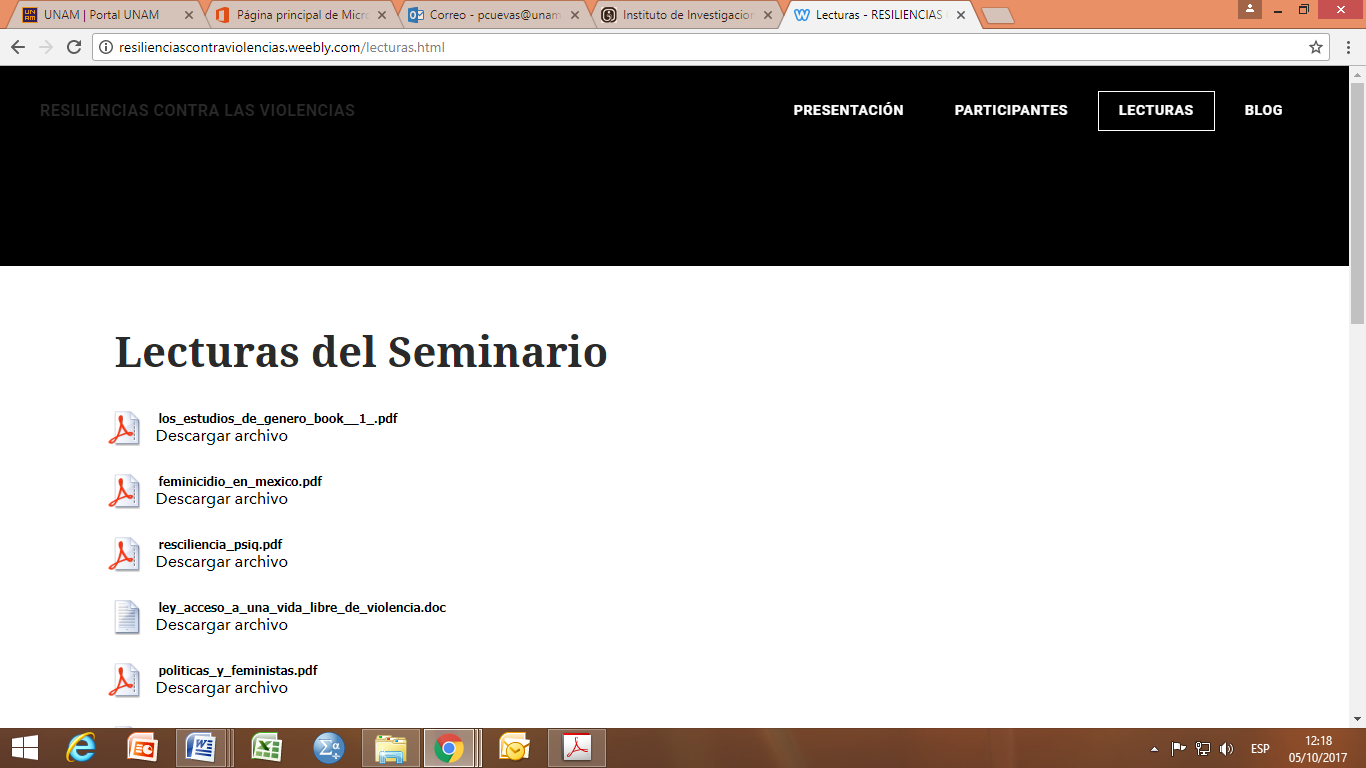 El cual consta del menú principal: Presentación, Participantes, Lecturas y Blog.Próxima reunión17 de noviembre de 2017, 13:00  a 15:00 horasAnálisis del libro El perfil emocional de tu cerebro, capítulos 5 y 6 propuesto por el Mtro. Luis Domingo Márquez RamírezSaludos cordialesMTRA. ANGÉLICA PATRICIA CUEVAS CASILLAS